愛媛県2024年度PFS実践セミナー　参加申込書兼事前アンケート愛媛県PFS実践セミナーに参加を希望する方は、参加申込情報と事前アンケート（想定回答時間：1分）にご記入の上、pfs-ehime@k-three.orgまで送付ください。右記のQRコードからも申し込み可能です。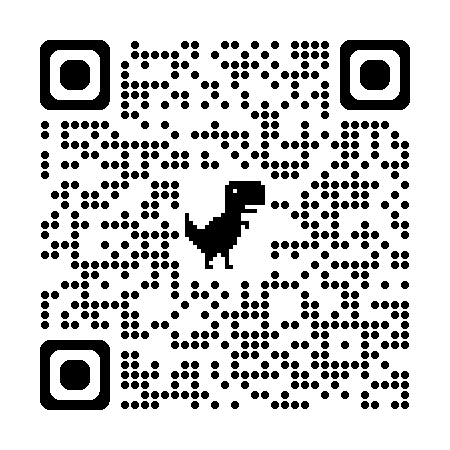 【セミナー日時・場所】２０２4年７月１1日　１３時３０分～１６時（１3時開場）　会場：愛媛県水産会館、またはオンライン参加（ZOOM）【参加申込者情報】※オンラインツールはZOOMを予定し、配信URLは開催2日前までにメールアドレス宛にお送りします
※ご都合つかない場合、後日、アーカイブ配信予定です同じ組織から他の方も参加する場合、以下にご記入の上、まとめて参加申込することも可能です。※必要に応じて適宜、行を追加してください【事前アンケート】　※想定時間：1分 ※2枚目もありますPFSの認識について、当てはまるもの1つにチェックをつけてください。PFＳの関心について、当てはまるもの1つにチェックをつけてください。ＰＦＳを活用したい分野について、当てはまるもの全てにチェックをつけてください。ＰＦＳ導入に向けた課題について、当てはまるもの全てにチェックをつけてください。今後、具体的にPFSを導入したいと考えている事業がありましたら、ご記入ください。その他ご意見等ありましたら、ご自由にご記入ください。質問は以上です。ご協力ありがとうございました。【本件に関するお問合せ先】　ケイスリー株式会社　愛媛県PFS推進事務局　pfs-ehime@k-three.org組織名部署・役職氏名参加方法　現地（水産会館）　オンライン電話番号メールアドレスNo.部署・役職氏名参加方法参加方法メールアドレス1　現地　オンライン2　現地　オンライン選択肢チェック欄具体的な仕組みについて理解していた概要は知っていたが、具体的な仕組みについては理解していなかった聞いたことはあったが、内容については知らなかった聞いたことがなかった選択肢チェック欄とても関心がある少し関心があるどちらでもないあまり関心がない全く関心がない選択肢チェック欄医療健康介護子ども・家庭支援教育就労支援防犯・再犯防止施設・インフラの維持管理環境防災まちづくり観光振興その他（具体的に記入ください）選択肢チェック欄ＰＦＳ導入対象とする事業の選定が困難適切な成果指標や評価方法の設定が困難ＰＦＳ事業効果の試算が困難ＰＦＳに関する内部関係者の理解が不足（行政の方のみ）報酬の支払条件の設定が困難（行政の方のみ）成果報酬を含む予算の確保が困難（行政の方のみ）優れたアイデア等を持つ事業者を知らない（事業者の方のみ）ＰＦＳ実施に関心のある行政関係者を知らないわからないその他（具体的にご記入ください）